Информация о практической деятельности прокуратуры района«Мировой судья судебного участка Раздольненского судебного района Республики Крым суд вынес приговор по уголовному делу в отношении местного жителя.Судом он признан виновным в совершении преступления, предусмотренного ч. 1 ст. 119 УК РФ (угроза убийством или причинением тяжкого вреда здоровью, если имелись основания опасаться осуществления этой угрозы).В ходе судебного разбирательства установлено, что подсудимый, в январе текущего года находясь вблизи своего дома, на почве внезапно возникших личных неприязненных отношений с потерпевшим, руководствуясь внезапно возникшим преступным умыслом, направленным на угрозу убийством последнему, достал из внутреннего кармана предмет, конструктивно похожий на пистолет, который удерживал в правой руке, снял с предохранителя и передернул затвор, направив его в сторону потерпевшего, начал неоднократного высказывать угрозы убийством.В ходе высказывания подсудимым указанных угроз убийством в адрес потерпевшего, последний воспринимал данные угрозы жизни и здоровью, как реальные, вследствие чего реально опасаться их осуществления.Суд с учетом позиции государственного обвинителя, признал подсудимого виновным в инкриминируемом ему преступлении, назначив окончательное наказание в виде 160 часов обязательных работ.Приговор не вступил в законную силу».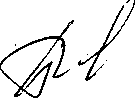 Заместитель прокурор района	Ю.Ю.	БерезовиченкоA3 № 152Й50